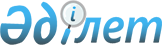 О признании утратившими силу некоторых решений Правительства Республики КазахстанПостановление Правительства Республики Казахстан от 17 августа 2023 года № 705.
      Правительство Республики Казахстан ПОСТАНОВЛЯЕТ:
      1. Признать утратившими силу некоторые решения Правительства Республики Казахстан согласно приложению к настоящему постановлению.
      2. Настоящее постановление вводится в действие по истечении десяти календарных дней после дня его первого официального опубликования. Перечень утративших силу некоторых решений Правительства Республики Казахстан
      1. Постановление Правительства Республики Казахстан от 31 декабря 2015 года № 1175 "Об утверждении Положения о порядке деятельности Комиссии по вопросам доступа к информации".
      2. Пункт 11 изменений и дополнений, которые вносятся в некоторые решения Правительства Республики Казахстан, утвержденных постановлением Правительства Республики Казахстан от 16 июня 2016 года № 353 "Некоторые вопросы Министерства информации и коммуникаций Республики Казахстан".
      3. Постановление Правительства Республики Казахстан от 8 июня 2018 года № 333 "О внесении изменения в постановление Правительства Республики Казахстан от 31 декабря 2015 года № 1175 "Об утверждении Положения о порядке деятельности Комиссии по вопросам доступа к информации".
      4. Пункт 11 изменений, которые вносятся в некоторые решения Правительства Республики Казахстан, утвержденных постановлением Правительства Республики Казахстан от 26 марта 2019 года № 142 "О некоторых вопросах Министерства информации и общественного развития Республики Казахстан".
      5. Пункт 3 изменений и дополнений, которые вносятся в некоторые решения Правительства Республики Казахстан, утвержденных постановлением Правительства Республики Казахстан от 15 апреля 2021 года № 245 "О внесении изменений и дополнений в некоторые решения Правительства Республики Казахстан".
      _______________________________
					© 2012. РГП на ПХВ «Институт законодательства и правовой информации Республики Казахстан» Министерства юстиции Республики Казахстан
				
      Премьер-Министр  Республики Казахстан 

А. Смаилов
 Приложение
 к постановлению Правительства
Республики Казахстан
от " " 2023 года №